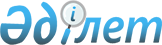 О внесении изменений в приказ Министра образования и науки Республики Казахстан от 28 января 2015 года № 39 "Об утверждении видов и форм документов об образовании государственного образца и Правил их выдачи"Приказ Министра образования и науки Республики Казахстан от 29 января 2016 года № 104. Зарегистрирован в Министерстве юстиции Республики Казахстан 29 февраля 2016 года № 13335

      В соответствии с подпунктом 6-3) статьи 5 Закона Республики Казахстан от 27 июля 2007 года «Об образовании» ПРИКАЗЫВАЮ:



      1. Внести в приказ Министра образования и науки Республики Казахстан от 28 января 2015 года № 39 «Об утверждении видов и форм документов об образовании государственного образца и Правил их выдачи» (зарегистрированный в Реестре государственной регистрации нормативных правовых актов под № 10348, опубликованный в информационно-правовой системе нормативных актов Республики Казахстан «Әділет» 21 июля 2015 года), следующие изменения:



      в пункте 1:



      подпункты 18) и 19) изложить в следующей редакции:



      «18) форму диплома о высшем образовании с присуждением степени бакалавр (обычного) согласно приложению 18 к настоящему приказу;

      19) форму диплома о высшем образовании с присуждением степени бакалавр (с отличием) согласно приложению 19 к настоящему приказу;»;



      подпункты 22) и 23) изложить в следующей редакции:



      «22) форму диплома о послевузовском образовании с присуждением степени магистр по форме согласно приложению 22 к настоящему приказу;

      23) форму диплома о послевузовском образовании с присуждением степени доктор делового администрирования согласно приложению 23 к настоящему приказу;»;



      подпункты 33) и 34)изложить в следующей редакции:



      «33) форму диплома с присуждением степени доктор философии (PhD) согласно приложению 33 к настоящему приказу;

      34) форму диплома с присуждением степени доктор по профилю согласно приложению 34 к настоящему приказу;»;



      приложения 18, 19, 22, 23, 27, 28, 33, 34 и 35 к указанному приказу изложить в редакции согласно приложениям 1, 2, 3, 4, 5, 6, 7,  8 и 9 к настоящему приказу.



      2. Департаменту высшего, послевузовского образования и международного сотрудничества (С.М. Омирбаев) в установленном законодательством порядке обеспечить:

      1) государственную регистрацию настоящего приказа в Министерстве юстиции Республики Казахстан;

      2) в течение десяти календарных дней после государственной регистрации настоящего приказа направление его копии на официальное опубликование в периодических печатных изданиях и Информационно-правовой системе «Әділет», а также в Республиканское государственное предприятие на праве хозяйственного ведения «Республиканский центр правовой информации Министерства юстиции Республики Казахстан» для размещения в Эталонном контрольном банке нормативных правовых актов Республики Казахстан;

      3) размещение настоящего приказа на Интернет-ресурсе Министерства образования и науки Республики Казахстан;

      4) в течение десяти рабочих дней после государственной регистрации настоящего приказа в Министерстве юстиции Республики Казахстан представление в Юридический департамент Министерства образования и науки Республики Казахстан сведений об исполнении мероприятий, предусмотренных подпунктами 1), 2) и 3) настоящего пункта.



      3. Контроль за исполнением настоящего приказа возложить на вице-министра образования и науки Республики Казахстан Балыкбаева Т.О.



      4. Настоящий приказ вводится в действие по истечении десяти календарных дней после дня его первого официального опубликования, за исключением:

      1) пункта 1 приложения 9 к настоящему приказу, который вводится в действие с 29 ноября 2015 года до 1 января 2017 года;

      2) пункта 2 приложения 9 к настоящему приказу, который вводится в действие с 1 января 2017 года до 1 января 2020 года;

      3) пункта 3 приложения 9 к настоящему приказу, который вводится в действие с 1 января 2020 года.      Министр образования и науки

      Республики Казахстан                       А. Саринжипов

Приложение 1           

к приказу Министра образования и

науки Республики Казахстан  

от 29 января 2016 года № 104 Приложение 18          

к приказу Министра образования и

науки Республики Казахстан   

от 28 января 2015 года № 39  ФормаДиплом о высшем образовании с присуждением степени бакалавр (обычный)

Приложение 2           

к приказу Министра образования и

науки Республики Казахстан  

от 29 января 2016 года № 104 Приложение 19          

к приказу Министра образования и

науки Республики Казахстан   

от 28 января 2015 года № 39  Форма    Диплом о высшем образовании с присуждением степени бакалавр

                           (с отличием)

Приложение 3           

к приказу Министра образования и

науки Республики Казахстан  

от 29 января 2016 года № 104 Приложение 22          

к приказу Министра образования и

науки Республики Казахстан   

от 28 января 2015 года № 39  Форма  Диплом о послевузовском образовании с присуждением степени магистр

Приложение 4           

к приказу Министра образования и

науки Республики Казахстан  

от 29 января 2016 года № 104 Приложение 23          

к приказу Министра образования и

науки Республики Казахстан   

от 28 января 2015 года № 39  Форма   Диплом о послевузовском образовании с присуждением степени доктора

                        делового администрирования

Приложение 5           

к приказу Министра образования и

науки Республики Казахстан  

от 29 января 2016 года № 104 Приложение 27          

к приказу Министра образования и

науки Республики Казахстан   

от 28 января 2015 года № 39  Форма                 Приложение к диплому на трех языках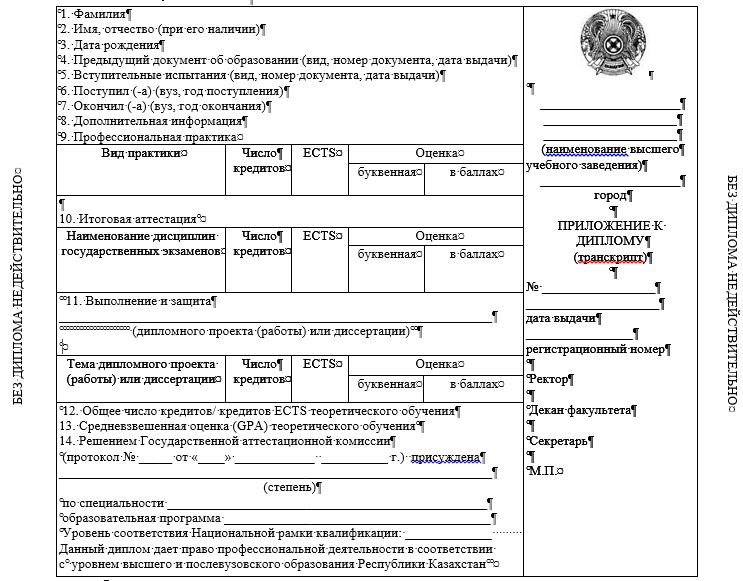       15. За время обучения изучил (а) и сдал (а) экзамены по следующим дисциплинам: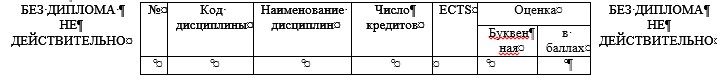       Примечание: Приложение к диплому снабжается степенями защиты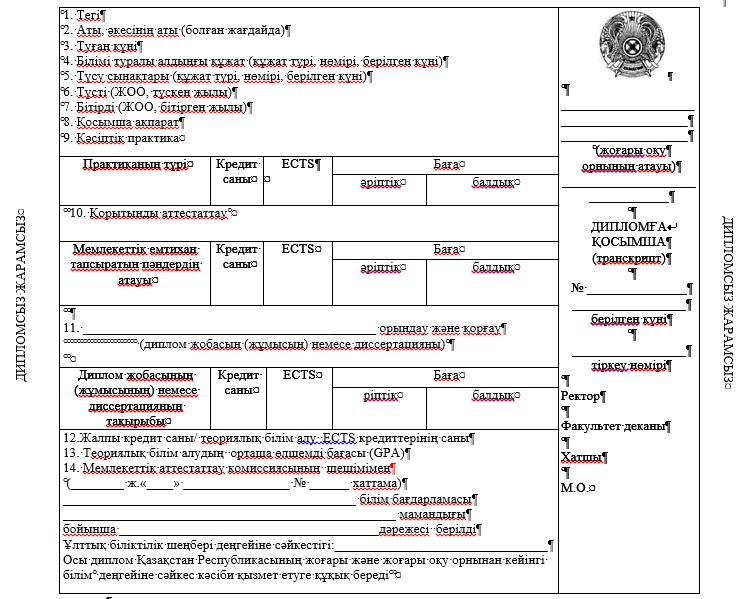       15. Оқу уақытында мынадай пәндерді оқыды және емтихан тапсырды: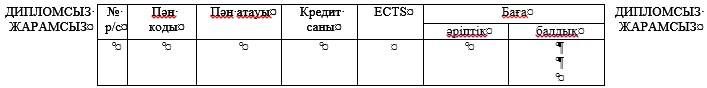       Ескертпе: Дипломға қосымша қорғау дәрежелерімен жабдықталады.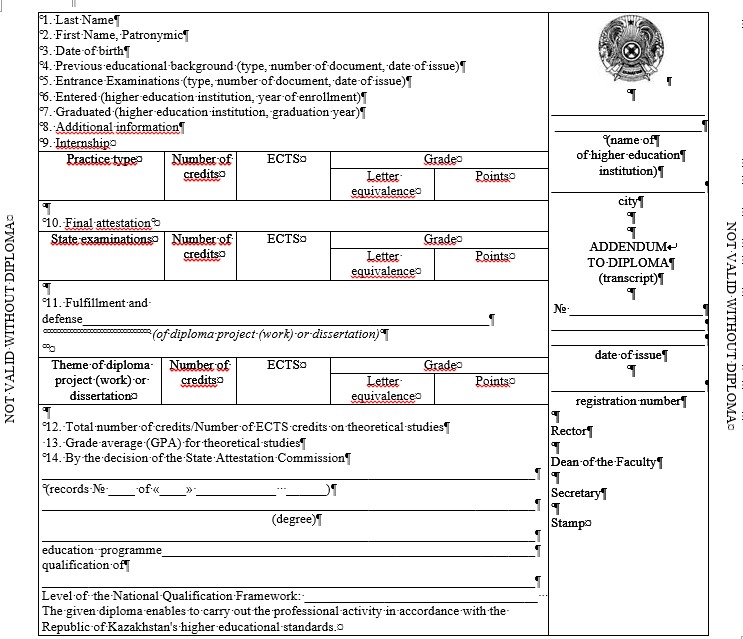       15. Taken courses and passed examinations during the study period: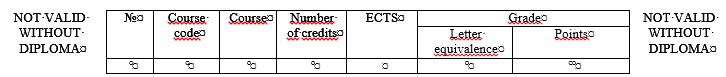       Note: Diploma supplement (transcript) is has security features

Приложение 6           

к приказу Министра образования и

науки Республики Казахстан  

от 29 января 2016 года № 104 Приложение 28          

к приказу Министра образования и

науки Республики Казахстан   

от 28 января 2015 года № 39  Форма                      Свидетельство к диплому магистра

Приложение 7           

к приказу Министра образования и

науки Республики Казахстан  

от 29 января 2016 года № 104 Приложение 33          

к приказу Министра образования и

науки Республики Казахстан   

от 28 января 2015 года № 39  Форма    Диплом о послевузовском образовании с присуждением степени доктор

                          философии (PhD)

Приложение 8           

к приказу Министра образования и

науки Республики Казахстан  

от 29 января 2016 года № 104 Приложение 34          

к приказу Министра образования и

науки Республики Казахстан   

от 28 января 2015 года № 39 Форма    Диплом о послевузовском образовании с присуждением степени доктор

                                  по профилю

Приложение 9           

к приказу Министра образования и

науки Республики Казахстан  

от 29 января 2016 года № 104 Приложение 35          

к приказу Министра образования и

науки Республики Казахстан   

от 28 января 2015 года № 39   

Правила выдачи документов об образовании государственного

образца

      1. Документы об образовании государственного образца выдают обучающимся, прошедшим итоговую аттестацию, организации образования, имеющие лицензию на занятие образовательной деятельностью по общеобразовательным учебным программам основного среднего, общего среднего образования, образовательным программам технического и профессионального, послесреднего образования и прошедшие государственную аттестацию, а также по образовательным программам высшего и послевузовского образования и прошедшие государственную аттестацию или аккредитацию в установленном порядке.



      2. Документы об образовании государственного образца выдают обучающимся, прошедшим итоговую аттестацию:

      1) организации образования, имеющие лицензию на занятие образовательной деятельностью по общеобразовательным учебным программам основного среднего, общего среднего образования, образовательным программам технического и профессионального, послесреднего образования, а также высшего и послевузовского образования в военных, специальных учебных заведениях и прошедшие государственную аттестацию;

      2) организации образования, имеющие лицензию на занятие образовательной деятельностью по образовательным программам высшего и послевузовского образования, за исключением военных, специальных учебных заведений, и прошедшие международную аккредитацию в зарубежных или национальных аккредитационных органах, являющихся полноправными членами международных европейских сетей по обеспечению качества образования и внесенных в реестр уполномоченного органа в области образования.



      3. Документы об образовании государственного образца выдают обучающимся, прошедшим итоговую аттестацию:

      1) организации образования, имеющие лицензию на занятие образовательной деятельностью по общеобразовательным учебным программам основного среднего, общего среднего образования, образовательным программам высшего и послевузовского образования в военных, специальных учебных заведениях и прошедшие государственную аттестацию;

      2) организации образования, имеющие лицензию на занятие образовательной деятельностью по образовательным программам технического и профессионального, послесреднего образования, высшего и послевузовского образования и прошедшие международную аккредитацию в зарубежных или национальных аккредитационных органах, являющихся полноправными членами международных европейских сетей по обеспечению качества образования и внесенных в реестр уполномоченного органа в области образования, за исключением военных, специальных учебных заведений.



      4. Лицам, которым присвоено ученое звание «ассоциированный профессор (доцент)» или «профессор», выдается аттестат.



      5. Основанием для выдачи документа обучавшимся в организациях образования, дающих основное среднее или общее среднее, техническое и профессиональное, послесреднее, высшее образование или профессиональную подготовку является решение соответствующей комиссии (квалификационной, экзаменационной, аттестационной, диссертационной).

      Основанием для выдачи свидетельств об окончании интернатуры или резидентуры является решение аттестационной комиссии.

      Основанием, для выдачи документа обучавшимся в коррекционной организации образования является решение руководителя организации образования.

      Основанием для выдачи диплома доктора философии (PhD), доктора по профилю является приказ Комитета по контролю в сфере образования и науки Республики Казахстан (далее – Комитет) по присуждению степени доктора философии (PhD), доктора по профилю.

      Основанием для выдачи аттестата ассоциированного профессора (доцента) или профессора является приказ Комитета по присвоению ученого звания ассоциированного профессора (доцента) или профессора.

      Знаком «Алтын белгі» обучающиеся награждаются на основании решения Министерства образования и науки Республики Казахстан, учитывающего результаты итоговой аттестации и представленных актов управлений образования областей, городов Алматы и Астаны.



      6. Свидетельство с отличием об основном среднем образовании, аттестат с отличием об общем среднем образовании, диплом с отличием выдается обучавшемуся в организации образования на основании оценок, вносимых в приложении к свидетельству, аттестату, диплому.



      7. Документ выдается обучавшемуся организацией образования, не позднее пятнадцати рабочих дней со дня принятия соответствующего решения в торжественной обстановке, лично. В случае отсутствия возможности личного получения документа он выдается другому лицу по доверенности, оформленной в порядке, предусмотренном законодательством Республики Казахстан.



      8. Дубликаты документов и приложения к ним выдаются вместо утраченных или испорченных документов.

      Основанием для выдачи дубликата является:

      1) заявление гражданина или родителя (законного представителя) несовершеннолетнего ребенка, утерявшего или испортившего документ, на имя руководителя организации образования, в котором излагаются обстоятельства его утраты или порчи в произвольной форме;

      2) копия свидетельства о рождении или удостоверения личности (паспорта).

      Дубликат документа выдается не позднее 30 календарных дней со дня поступления заявления.

      Дубликаты документов выдаются на бланках образца, действующего на момент принятия решения о выдаче дубликата, и подписываются руководителем организации образования, заместителем по учебной работе и деканом факультета.

      На выдаваемом бланке документа в правом верхнем углу проставляется штамп «Дубликат взамен подлинника № ______».

      Основанием для выдачи дубликатов дипломов «кандидата наук», «доктора наук», «доктора философии (PhD)», «доктора по профилю», дубликатов аттестатов «ассоциированного профессора (доцента)», «профессора» вместо утраченных либо испорченных документов являются приказы Комитета о присуждении данным лицам степеней или ученых званий.



      9. Граждане, изменившие свою фамилию (имя, отчество (при его наличии), могут обменять имеющиеся у них документы на документы с новой фамилией (именем, отчеством (при его наличии).

      Обмен производится по решению руководителя организации образования или заменяющего лица на основании заявления гражданина, изменившего свою фамилию (имя, отчество (при его наличии), вместе с документами, подтверждающими изменение фамилии (имени, отчества (при его наличии).
					© 2012. РГП на ПХВ «Институт законодательства и правовой информации Республики Казахстан» Министерства юстиции Республики Казахстан
				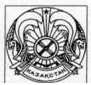 __________________________________

__________________________________

(жоғары оқу орнының толық атауы)Мемлекеттік аттестаттау комиссиясының ______ жылғы «___» __________ шешімімен (№ _____ хаттама)

____________________________________________

____________________________________________

(тегі, аты, әкесінің аты) (болған жағдайда)

__________________________мамандығы бойынша

(мамандықтың коды және атауы)

____________________________________________

____________________________________________БАКАЛАВРЫ

дәрежесі берілді.Мемлекеттік аттестаттау

комиссиясының төрағасы ________/____________

Ректор _______/ ____________________

Хатшы ________ / ____________________М.О._______ жылғы «____» _______ ____________ қ.ЖБ-Б № 0000001

Тіркеу нөмірі ___________ішкі жағы/внутренняя сторонаРешением Государственной аттестационной комиссии

________________________________________

________________________________________

полное наименование высшего учебного заведения)

от «____» ___________ ______ года (протокол № _____)

________________________________________

________________________________________

(фамилия, имя, отчество) (при его наличии)присуждена степень

БАКАЛАВР________________________________________

по специальности________________________

________________________________________

________________________________________

(код и наименование специальности)By the decision of the State Attestation Committee of

________________________________________

________________________________________

(name of the higher education institution)

____________________________________ was

     (graduate’s full name)awarded the degree of BACHELOR of_______

in______________________________________

   (code and name of the specialty)

Date «____» ______________ ________ЖБ - Б № 0000001

«___»_____________ ______ года

г. ____________________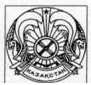 __________________________________

__________________________________

(жоғары оқу орнының толық атауы)Мемлекеттік аттестаттау комиссиясының ______ жылғы «___» __________ шешімімен (№ _____ хаттама)

____________________________________________

____________________________________________

(тегі, аты, әкесінің аты) (болған жағдайда)

__________________________мамандығы бойынша

(мамандықтың коды және атауы)

____________________________________________

____________________________________________БАКАЛАВРЫ

дәрежесі берілді.Мемлекеттік аттестаттау

комиссиясының төрағасы ________/____________

Ректор _______/ ____________________

Хатшы ________ / ____________________М.О._______ жылғы «____» _______ ____________ қ.ЖБ-Б № 0000001

Тіркеу нөмірі ___________ішкі жағы/внутренняя сторонаРешением Государственной аттестационной комиссии

________________________________________

________________________________________

полное наименование высшего учебного заведения)

от «____» ___________ ______ года (протокол № _____)

________________________________________

(фамилия, имя, отчество) (при его наличии)присуждена степень

БАКАЛАВР________________________________________

по специальности________________________

________________________________________

________________________________________

(код и наименование специальности)By the decision of the State Attestation Committee of

________________________________________

________________________________________

(name of the higher education institution)

____________________________________ was

     (graduate’s full name)awarded the degree of BACHELOR of_______

in______________________________________

   (code and name of the specialty)

Date «____» ______________ ________ЖБ - Б № 0000001

«___»___________ ______ года   г. ______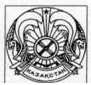 __________________________________

__________________________________

(жоғары оқу орнының толық атауы)Мемлекеттік аттестаттау комиссиясының ______ жылғы «___» __________ шешімімен (№ _____ хаттама)

____________________________________________

____________________________________________

(тегі, аты, әкесінің аты) (болған жағдайда)

__________________________мамандығы бойынша

(мамандықтың коды және атауы)

____________________________________________МАГИСТРІ

дәрежесі берілді.Мемлекеттік аттестаттау

комиссиясының төрағасы ________/____________

Ректор _______/ ____________________

Хатшы ________ / ____________________М.О._______ жылғы «____» _______ ____________ қ.ЖООК - М № 0000001

Тіркеу нөмірі ___________ішкі жағы/внутренняя сторонаРешением Государственной аттестационной комиссии

________________________________________

________________________________________

полное наименование высшего учебного заведения)

от «____» ___________ ______ года (протокол № _____)

________________________________________

(фамилия, имя, отчество) (при его наличии)присуждена степень

МАГИСТР

________________________________________

по специальности________________________

________________________________________

(код и наименование специальности)By the decision of the State Attestation Committee of

________________________________________

________________________________________

       (name of the higher education                     institution)

____________________________________ was

     (graduate’s full name)awarded the degree of Master of

in______________________________________

   (code and name of the specialty)

Date «____» ______________ ________ЖООК - М № 0000001

«___»___________ ______ года   г. _______________________________________________

_________________________________________

(жоғары оқу орнының толық атауы)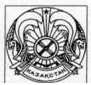 Мемлекеттік аттестаттау комиссиясының _______ жылғы «___» ___________ шешімімен (№ ____ хаттама)

_________________________________________

_________________________________________

(тегі, аты, әкесінің аты) (болған жағдайда)Іскерлік әкімшілік жүргізу

ДОКТОРЫ

дәрежесі берілдіДиссертациялық кеңестің

төрағасы               __________________Ғылыми хатшы           __________________Решением Государственной аттестационной комиссии

___________________________________________

___________________________________________

(полное наименование высшего учебного заведения)

от «_____» _________ ________ года (протокол № ______)

___________________________________________

___________________________________________

(фамилия, имя, отчество) (при его наличии)присуждена степень

ДОКТОР

делового администрированияBy the decision of the State Attestation Committee of

___________________________________________

___________________________________________

(full name of higher education institution)___________________________________________

___________________________________________

      (graduate’s full name)was awarded the degree of Doctor of Business AdministrationDate «____» ____________________ _______ЖООК-Д № 0000001«_____» __________ ____ года г. ___________ЖООК-М № _______________

магистр дипломына КУӘЛІКОсы куәлік __________________________________________

    (мамандықтың коды және атауы)

_________________________________________

мамандығы бойынша бейіндік магистратураны бітірген

__________________________________________

(тегі, аты, әкесінің аты) (болған жағдайда)

Ол ______ жылғы «___» ______бастап ____ жылғы «___»

__________________________________________

аралығында _______________________________

__________________________________________

   (жоғары оқу орнының толық атауы)

__________________________________________

_________________________________мамандығы бойынша

Педагогикалық бейіні пәндерінің циклын төмендегі академиялық көрсеткіштермен меңгерді:жәнепрактикаданөтті:Осы куәлік ғылыми және педагогикалық қызметпен айналысуға құқық береді.

Ректор _________________________

Декан __________________________

Хатшы _________________________

М.О.

«____» ____________________ ______ ж.СВИДЕТЕЛЬСТВО

к диплому магистра ЖООК-М № __________Настоящее свидетельство выдано ___________________________________________

(фамилия, имя, отчество) (при его наличии)____________________________________________

окончившему (-ей) профильную магистратуру по специальности_______________________________

____________________________________________

   (код и наименование специальности)

в том, что он (-а) освоил (-а) цикл дисциплин педагогического профиля в период с

«___» ____________________ года по «___» _________ года.

____________________________________________

____________________________________________

(полное наименование высшего учебного                       заведения)

по специальности ___________________________

со следующими академическими показателями:и прошел (-а) практику:Данное свидетельство дает право на занятие научной и педагогической деятельностью.

Ректор ________________________

Декан _________________________

Секретарь _____________________

М.П.

«____» _______________ ____ г.Қазақстан Республикасы

Білім және ғылым министрлігі

Білім және ғылым саласындағы

бақылау комитетінің шешімімен

_______________________________________

_______________________________________

_______________________________________

_______________________________________

_______________________________________

ФИЛОСОФИЯ ДОКТОРЫ (PhD)

дәрежесі берілдіТөрағаҒД №                        Астана қаласыРешением

Комитета по контролю

в сфере образования и науки

Министерства образования и науки Республики

Казахстан присуждена степень

___________________________________________

___________________________________________

ДОКТОРА ФИЛОСОФИИ (PhD)

By the decision of the Control Committee in

Education and Science under the Ministry of

Education and Science

of the Republic of Kazakhstan

in ________________________________________

DOCTOR of PHYLOSOPHY (PhD)

degree is conferred on

__________________________________________Қазақстан Республикасы

Білім және ғылым министрлігі

Білім және ғылым саласындағы бақылау

комитетінің шешімімен

__________________________________________

__________________________________________

__________________________________________

__________________________________________

__________________________________________

БЕЙІНІ БОЙЫНША ДОКТОРЫ

дәрежесі берілдіТөрағаҒД №                         Астана қаласыРешением

Комитета по контролю

в сфере образования и науки

Министерства образования и науки

Республики Казахстан присуждена степень

__________________________________________

_________________________________________

ДОКТОРА ПО ПРОФИЛЮ

By the decision of the Control Committee

in Education and Science under the

Ministry of Education and Science

of the Republic of Kazakhstan

in _______________________________________

DOCTOR OF PROFILE degree is conferred on

__________________________________________